VICTORIAN CIVIL AND ADMINISTRATIVE TRIBUNAL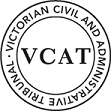 Order by consentThe hearing scheduled at 2.15 pm on 8 August 2022 is vacated.  No attendance is required.In application  the decision of the responsible authority is set aside.Plans endorsed under the permit  are amended and the responsible authority is directed to endorse amended plans identified as the plans received by Monash City Council by email on 28 June 2022, referred to as:Sheet 1 of 4, Ground Floor (Units 1 & 2), Revision 2, 15/07/21.Sheet 2 of 4, 1st Floor Plan, Revision 2, 15/07/21.Sheet 3 of 4, Front and Rear Elevations, Revision 2, 15/08/21.Sheet 4 of 4, Side Elevations & Streetscape, Revision 2, 15/07/21; andRevised Landscape Plan, Revision E, 17/6/22.No order as to costs.  RemarksThis order is made at the request of the parties and with their consent.The Tribunal regards the consent of the responsible authority to be a confirmation to the Tribunal that:The responsible authority is of the opinion that the amended permit plans are appropriate having regard to the matters it is required to consider under section 60 of the Planning and Environment Act 1987 (Act), including the balanced application of the strategies and policies of the Monash Planning Scheme (Planning Scheme) and is otherwise in conformity with the provisions of the Planning Scheme and the Act; and The proposed orders will not result in any change to the proposed use/development which would materially affect any person other than the parties to the proceeding.Based on the information available to the Tribunal, I consider it is appropriate to give effect to the settlement reached by the parties pursuant to section 93(1) of the Victorian Civil and Administrative Tribunal Act 1998.planning and environment LISTvcat reference No. Permit Application no. SUBJECT LANDDATE OF ORDER